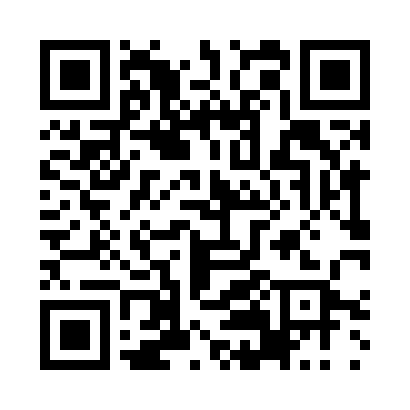 Prayer times for Arkovna, BulgariaMon 1 Apr 2024 - Tue 30 Apr 2024High Latitude Method: Angle Based RulePrayer Calculation Method: Muslim World LeagueAsar Calculation Method: HanafiPrayer times provided by https://www.salahtimes.comDateDayFajrSunriseDhuhrAsrMaghribIsha1Mon5:156:531:155:447:389:102Tue5:136:511:155:457:399:113Wed5:116:491:145:467:409:134Thu5:096:481:145:477:419:145Fri5:076:461:145:487:439:166Sat5:056:441:135:487:449:177Sun5:026:421:135:497:459:198Mon5:006:411:135:507:469:209Tue4:586:391:135:517:479:2210Wed4:566:371:125:517:489:2311Thu4:546:361:125:527:499:2512Fri4:526:341:125:537:519:2613Sat4:506:321:125:547:529:2814Sun4:486:311:115:547:539:2915Mon4:466:291:115:557:549:3116Tue4:446:271:115:567:559:3217Wed4:426:261:115:577:569:3418Thu4:406:241:105:577:589:3619Fri4:386:221:105:587:599:3720Sat4:366:211:105:598:009:3921Sun4:346:191:105:598:019:4022Mon4:316:181:106:008:029:4223Tue4:296:161:096:018:039:4424Wed4:276:151:096:028:059:4525Thu4:256:131:096:028:069:4726Fri4:236:121:096:038:079:4927Sat4:216:101:096:048:089:5028Sun4:196:091:096:048:099:5229Mon4:176:071:096:058:109:5430Tue4:156:061:086:068:119:55